２０２１年６月２５日神戸教組発第５３号教文部長　様教員免許更新講習 受講組合員　様　　　　　　　　　　　　　　　　　　　　　　　　　　　　　　　　　　神戸市教職員組合　　　執行委員長　渡邊　健【重要】教員免許状更新講習の補助申請について　神戸教組組合員の皆さまにおかれましては、神戸教組運動推進のための諸とりくみ、たいへんご苦労さまです。　さて、第１２１回定期大会において、「教員免許更新制における更新講習受講にともなう負担補助に関する件」が承認されました。これを受けて、対象者のみなさんが申請できるように、申請用紙を送付させていただきます。下記の申請に関する内容をご確認のうえ、申請いただきますようよろしくお願いします。　なお、本件はあくまで自己申告制ですので、期日厳守のうえ、お忘れなきようご注意ください。また、教員免許状更新対象者ご本人宛に個別の案内はしておりません。※休職されている方への連絡もよろしくお願いいたします。※お問い合わせは、神戸教組書記局（242-6624　担当：神田・石田）までご連絡ください。２０　　　 年　　　月　　　日神戸市教職員組合執行委員長　様神戸市教職員組合　２０２１年度教員免許状更新講習　補助申請書１.　申請前の必須事項確認（必ず済ませてから申請してください）　　　　　チェック　　①　学校を通して兵庫県教育委員会への修了確認申請をしましたか。　　　　②　この補助金や他の動員費等の受け取りのための口座登録をしましたか。※口座未登録の方は、神戸教組HPからお願いします。どの金融機関でもかまいませんが、手数料が発生しない「近畿労働金庫」(ろうきん)を推奨しています。２．申請者確認事項３．受講大学等と講座名注）受講証明書のコピー等、上記の内容が確認できるものを裏面に貼り付けてください。４.　提 出 先：　神戸教組書記局（文書メール：４２－Ｅ）または持参のこと。締　切：２０２１年１２月２４日（金）厳守２０２２年８月３１日（水）申請に関しての確認事項１．対 象 者　　２０２１年４月１日～１２月２４日までに教員免許状更新にかかわる有料講習を受講した組合員・臨採部組合員は除く。ただし、再任用の臨採部組合員の方は対象になります　　　　　　　　 ・過去に受講された方で未申請の方も対象になります。　　　　　　　　　※２０２２年８月３１日（水）２．申請方法　　２０２１年１２月２４日(金)までに個人で申請をおこなう。【自己申告制】（以降の申請については、来年度の交付になることもあります）３．助 成 額　　　６時間　　３，０００円　　　　１２時間　　６，０００円　　１８時間　　９，０００円　　　　３０時間　１５，０００円　　　　　　　　　　　　　　　　　　※申請が届き次第４．交付方法　　２０２２年１月下旬ごろに登録口座に振り込みます５．提出書類　　①神戸市教職員組合２０２１年度教員免許状更新講習　補助申請書（裏面）　　　　　　　　②大学等から発行された更新講習の履修証明書等、受講確認のできる書類の写し（申請書の裏に貼付）　　　　　　　　　※補助申請書については、裏面をコピーしていただくか、神戸教組ホームページよりダウンロードしてください。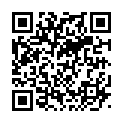 　　　　　　　　　　　　　　　　　 神戸教組HP→６．提 出 先　　神戸教組書記局（メール４２－Ｅ）　　　　　　　2022ktu分 会 名分　　会お 名 前住　　所〒生年月日               年　　　　月　　　　日生　　　　（満　　　　　歳）電話番号区　　分大　学　名　等講　　座　　名受　講　料必　　修選択必修選択　Ⅰ選択　Ⅱ選択　Ⅲ総受講時間数　　 　　　　　　　時間総費用　　　　　　　　　　　　　円